Resume of Jim Hoffman				     		    EXPERIENCE HISTORYWells Fargo (San Antonio, TX)July 2019 – Present Member of Customer Remediation team tasked with isolating the correct customers for the Remediation Execution team to follow through with the appropriate contact with the customers. Using both SAS 9.4 on a laptop and Enterprise Guide 7.1 running on a SASGrid server.  Data sources range from Teradata, Oracle, MS/SQL Server, Flat files, and Excel spreadsheets.  Data cleansing and validation are the initial tasks that are done after data sources are identified and loaded into a work space.  Counts and Summaries are then created on variables of interest. The remediation plan is then followed to create datasets to be used in creating a final list of customers that will be remediated. This final list is created as an Excel spreadsheet.Puget Sound Energy (Bothell, WA)October 2018 – November 2018 Tasked with managing and performing a move of all files including SAS programs and datasets from an older AIX server to a newer AIX server. The only real difference between the two servers was the version of the UNIX operating system. I installed the SAS 9.2 software that also contained CONNECT.  Other team members used OS utilities to copy and restore the files. I made datasets of the directory output from each server and used PROC COMPARE to validate that the files were the same on the new server as they were on the old server.BMO-Harris Bank (Toronto, ON/Irving, TX)May 2017 – October 2017 Tasked with automating three quarterly production streams (LGD, LGD_EAD, and BBC) into separate Enterprise Guide projects.  Production run streams have from about six to sixteen steps consisting of data steps, Access Transpose/Pivot, SQL, and various statistical procs.  The objective is to have each project running from Enterprise Guide with an initial input panel to create or select the needed variable values for execution.  This has resulted in the creation of the initial panel with drop down selection values and browsing tabs to navigate to the required directories for libname allocation. The values from the dropdown panels are then put into SAS macro variables for use throughout the application.Mid-Atlantic Permanente (Rockville, MD)June 2016 – December 2016 Automated/Modified/Migrated existing SAS V9.2 programs to SAS V9.4 so that they can be initiated by a single job that controls for error checking and does a time tracking for each step.  Existing programs were using ODBC to connect to Teradata databases. Modifications made were to connect directly to Teradata. Created Enterprise Guide projects for applications that were previously scattered over several directories. Created macro variables for program directory paths to make maintenance easier. Creating charts and graphs of the summarized results of running the daily updating programs. Reviewed existing programs and made changes to improve efficiency. Developing Teradata lookup tables to be used instead using hardcoded values in the programs. Developed an update process that was macro driven to allow any table and any variables to be updated with a choice of a new date using output from the today() function as the starting point.Bank Of America (Boston, MA)June 2015 – April 2016 Worked with other team members to develop, update, and enhance mandatory Government Compliance Reporting processes. Used Enterprise Guide on Linux based SAS Grid with SAS and SQL accessing DB2. Developed automated processes that produce exception reports that are passed to a testing team to validate the results. Modified programs were then migrated to SAS Grid.JP Morgan Chase (Columbus, OH)June 2014 – December 2014 As a member of the Risk Management CCAR group we pulled raw data from the data warehouse using SAS/SQL against Teradata, Oracle, and DB2 to create modeling ready datasets. DataFlux was used to clean and standardize the data. Reviewed existing code for and made improvements in run time. Indexes were created in several databases which resulted in sub-second responses that used to take from several minutes to a few hours. Reviewed SAS pass-thru processes to ensure that the target DBMS server was utilized to its fullest. In some cases execution times were cut in half. Utilized hash objects to reduce the run time in some business related processing. Utilized Enterprise Guide to maintain project level SAS programs.JP Morgan Chase (Garden City, NY)May 2013 – December 2013 Member of a team that planned developed, and Implemented automated applications to replace existing manual processes that created monthly, quarterly, and annual reports consisting of multi-tabbed Excel spreadsheets.  The source data consisted of production spreadsheet and SAS datasets with actual and updated auto/student loan modeling and forecasting data that are created by various members of the team.  The custom ExcelXP Tagsets was used to assist in creating the multi-tabbed results.  PROC REPORT was used to control cell formatting and traffic-lighting based on variable content. Also a member of a team developing reports for CCAR submission.  Ran several stress tests on modeling data per regulatory requirement.  Modified PC code and uploaded to allow processing to take place on a UNIX server.  Developed automated process to allow multi-tabbed excel spreadsheets to be uploaded to UNIX server.  Using Enterprise Guide I developed three applications that prompt users for required processing values then executes the application.USAA Bank (San Antonio, TX)August 2012 – December 2012Updated analytical programs in Enterprise Guide with requested user changes.  Using Enterprise Guide I developed an application that prompts users to allow them to create custom views.  I modified Consumer Credit, Consumer Loan, and Home Equity applications for business rule changes, third party data content and format changes.Blue Cross/Blue Shield (Boston, MA)December 2011 – August 2012 Debugged and corrected existing programs from previous vendor. Modified programs with recent business rules changes.  Analyzed and fixed problems reported by users using in-house problem tracking software.  Used the Netezza database appliance via SAS pass-thru to generate multiple reports.  Wrote a SAS program using Perl Regular Expressions to facilitate masking selected diagnosis code from sensitive reports.Wells Fargo Home Mortgage (Minneapolis, MN / San Antonio, TX)April 2010 – September 2011Using ideas and specifications written by risk analysts I developed an analytical dataset and application to track mortgage servicing data on a daily change basis.  Developed analytical datasets for registering in SAS business intelligence cubes.  Developed datasets for general user access via online web links. Developed ad-hoc reports and research anomalies in data delivery. Developed DDE programs to create and update Dashboard Reporting for Management.  Combine multiple formats into a SAS dataset for analysis (ETL).  Created daily datasets using SAS/SQL to pull data from Teradata of new workout loans and decisions made.  Limited Information Map Studio development with loan based data creating targeted analysis. Created reports using Business Objects. Used SAS Add-In for Excel for analysis and validation.  Using PROC OLAP I built cubes with loan data summaries for general viewing.  Created management dashboard using summaries and detail coding for automatically creating data panels.  Created datasets using Piped input of daily, weekly, and monthly detail and summary.Texas Education Agency (Austin, TX)February 2011 – May 2011 (Short term part time)Extract and clean data from excel spreadsheets to cross match name and address information from SAT and ACT testing agencies.  Using the SAS Soundex function to assist in matching names and addresses we were able to make a 95+ percent hit rate.  Students were allowed one free test but in some cases registered with both agencies. Reports were created with matched student information from each of the two agencies. The agency with the earliest date and time stamp kept the registration and the other offered the student the option of paying or being removed.SunTrust (Richmond, VA)February 2008 – March 2010Created UNIX accounts, directory structures, and permission levels for forecasting/modeling group. Ported existing SAS programs and datasets from Windows to UNIX making appropriate program changes.  Support the forecasting/modeling effort by extracting and combining data from various data sources.  Review and re-write existing code for efficiency.  Implemented lookup tables to speed up processing.  Loaded Census data for analysis and support of modeling.  Utilized SURVEYSELECT and RANUNI for random data selection and analysis.  Perform data validation and cleansing while developing analysis datasets.  Develop model scoring code and validation for historical and current data that generates tabbed Excel spreadsheets using custom ExcelXP Tagsets, Import/Export, DDE, and direct LIBNAME access.  Create charts and graphs of variables of interest for management review.  Developed a UNIX scripted automation validation process to create unique occurrence table for each dataset and aligned old and new data side by side.  Created web based reports in support of model development.  Created SAS/IntrNet like web based application using Apache as a proof of concept for future web development.  Developing multi-platform processes to utilize both Windows and UNIX servers.  Used Piped input of similarly named files from third party data feeds to create daily mortgage changes.Nestle Purina (St. Louis, MO)January 2007 – January 2008Member of a team that converted SAS programs and datasets to integrate with SAP. The conversion includedDeleting, adding, and changing the formats of selected variables.  Data validation and cleansing was done during the ETL process.  Heavy use of macros, SQL, SQL Server, and base SAS programming.  Utilized indexes and table lookups to speed up processing. Used simple Excel tagsets to create spreadsheets. Additional development work was performed to create a monitoring and validating process for promotional sales. Developed an automated conversion and validation process to assist in making formatting and data changes.Railroad Retirement Board (Chicago, IL)May 2007 – August 2007 (Remote part time)Made modifications to PC and Mainframe SAS programs that were being transferred from SAS V6.12 to V9 and IDMS to DB2.  Changed Mainframe SCL programs that generated HTML output.Wells Fargo Home Mortgage (Des Moines, IA)July 2006 - December 2006 (Full time)January 2007 – March 2007 (Remote part time)Worked on the financial data mining and data-modeling project.  Created datasets in support of developing Basel II compliant models by pulling data from Teradata and Oracle using SAS/SQL.  I used DataFlux to clean and standardize the downloaded Census data in support of model development.  Utilized ETL and Sub-Setting datasets in the validation and analysis and generation of reports, charts and graphs. SAS procedures used include SQL, GPLOT, GCHART, FREQ, SUMMARY, SURVEYSELECT, DOWNLOAD/UPLOAD, IMPORT/EXPORT and FORMAT.  Performed data cleansing during analysis, loading and validation of the data (ETL).Boeing Shared Services Group (Oak Ridge, TN)August 2005 - June 2006Participated in the planning and successfully executed a migration of SAS V6.12 to V9 from an IBM/VM CMS system to MS/Windows Server.  Used VM directory output as meta-data input to scripted SAS code that automated the transfer of over 425 User ID’s with more than 52000 files.  Included were 170+ users with over 4800 SAS datasets that were CPORTed, FTPed and CIMPORTed.  Modifications were made to all programs for the new environment.  High profile applications were then modified to provide output in a web based form.Wells Fargo Home Mortgage (Des Moines, IA)April 2004 - November 2005 Financial data mining/data modeling project developing Basel II compliant models.  The Risk Management Project Team focused on developing “Probability of Default”, “Repurchase Exposure”, and “Loss Given Default” models to assist in identifying loan profiles that might fit into these categories.  I used DataFlux along with SAS to extracting, clean, analyzing, transforming, and loading (ETL) datasets with basic modeling variables for each loan segment type and performing initial data cleansing and discovery and validation reports and graphs.  In addition I added several model specific variables based on requests from the modeling team.  SAS procedures used included SQL, TABULATE, MEANS, FREQ, GRAPH, DOWNLOAD, UPLOAD, UNIVARIATE, RANK, EXPAND and FORMAT.  Economy.com data was downloaded as CSV files and transformed into FORMATS for Housing Price Indices, Historic Interest Rates, and various loan types and lengths.  LGD development required several excel worksheets to be loaded into SAS datasets for conversion into Formats or Lookup tables.  SAS datasets were created with indexes for fast processing of unique keyed items.Eckerd College (St. Petersburg, FL)February 2004 - February 2004 (Remote special project)This was an ETL Data Recovery and Reformat project.  I was contacted with an urgent plea to assist him in recovering some data that was only available in a Word document.  The data had been loaded into SAS datasets and reports were generated.  The data was recovered from the reports in the Word document.  In addition the data needed to be formatted for import into SPSS.  This was accomplished by exporting the data to an Excel spreadsheet.Hewlett-Packard (Houston, TX)January 2004 - February 2004As a member of the Enterprise System Group, I developed an Oracle and SAS Data Architecture for Data Mining Project.  Some data was extracted from Oracle using SQL and other data from MS SQL Server.  Additional data was received in Excel spreadsheets and imported into SAS.  Using SAS Enterprise Miner and Clementine, a Warranty Fraud Detection System was implemented.  Service Providers are periodically analyzed for any activities that might appear to be suspicious.   With SAS and/or Clementine further statistical analysis is performed to determine if an audit should be scheduled with the suspect provider.Zale Corporation (Irving, TX)June 2003 - November 2003As a member of the Database Marketing team I provided SAS Consulting and Development services. Included in my responsibilities was the creation of various CRM Reports and extracting and analyzing data for Model studies. Reports developed included Campaign Management, Customer Retention and Cross-Sell/Up-Sell.  With UNIX scripting the reports were developed from Oracle tables, using SQL and Data Step programs to extract data from an Epiphany CRM system on UNIX servers.  Extracted data were reduced and output to Excel via DDE.  Macros and Scripting were used to automate and schedule the jobs for various execution times.  Model data was created using SQL to access a UNIX Oracle Data Mart.  Over 250 million records were mined for demographic and life style information used for Modeling. Web based reports were created by accessing Excel spreadsheet data and creating custom HTML, JavaScript and PERL.Entergy Resources (Houston, TX)August 2002 - February 2003Member of forecasting team that developed a suite of SAS applications for analysis of energy load time forecasts.  Determine the individual cost items associated with delivering energy by analysis of tariff filings.  Build tariff dataset for ad-hoc and production jobs.  Interfaced to Oracle database from SAS through PROC SQL and pass thru to retrieve and update forecasting results.  Used SAS/Connect to remote submit jobs.  Wrote SAS applications to analyze and estimate the service delivery costs for providing electricity.  Wrote and maintained an application that allocated estimated new customers across billing cycles.  Excel spreadsheets were created with the resultant data.  Support the marketing group as Entergy gears up to compete in the deregulated energy market in Texas.  Williams Energy (Tulsa, OK)November 2001 - June 2002Supported the analysis and reporting functions that surrounded the Risk Management processing.  Created, modified, or enhanced three functional areas of assessing the Value at Risk or "VaR".  Developed a Web based application using SAS, SAS/IntrNet, HTML and JavaScript that is an interactive method for users to do "what if" Risk Analysis processing with current holdings.   Provide SAS/SCL programming support for Value at Risk Reporting System.  Modify and enhance Risk Analysis GUI and programs to allow for multiple model runs.  Extracted data from Oracle and Sybase with PROC SQL and SAS SQL pass thru.  Create HTML mockups for new Credit VaR Reporting.  Used JavaScript and PERL for dynamic data filtering, uploading and downloading.Guidance Research (Alpharetta, GA)July 2001 - November 2001Provided the programming, validation, analysis and aggregation for Direct Marketing models including Customer Segmentation Analysis, Cross Sell Modeling, and Loyalty/Retention Modeling.  In addition to complex Data Step processing several SAS procedures were used including, FORMAT, FREQ, SUMMARY, and TRANSPOSE.Just For The Kids (Austin, TX)June 2001 - October 2001A non-profit organization where we loaded student test scores into a SAS dataset.  We then developed a statistical model to evaluate school performance. The analysis compared similar schools based on selected demographic data.  I also reviewed and remodeled some of their programs to make them more efficient.  Additional responsibilities included the analysis and validation of newly loaded datasets.  Several SAS procedures were used including, FORMAT, FREQ, TABULATE, SUMMARY and TRANSPOSE.   HTML output was created via ODS for the statisticians to review.Motorola (Austin, TX)October 2000 - May 2001Reviewed SAS programs from different departments and combined their processing into an automated operation.  Using SAS on VMS, UNIX, and Windows I wrote programs that processed data on Windows then uploaded to VMS for further processing.  Once the process was completed on VMS the results were then uploaded to UNIX for the final application’s processing.  Limited scripting and FTP were utilized in the processing and data movement.  Wrote utility programs to allow UNIX directories to be viewed on the web.  Enabled automated Email messages from processing programs that allow IT personnel to track execution progress.FedEx (Memphis, TN)August 2000 - September 2000Using SAS and SAS web software developed a fuel cost monitoring system.  Cleaned up and streamlined several SAS programs that were generating HTML.  Added analysis and reporting options to existing menus.SAS Institute (Dallas TX)April 2000 - July 2000Worked with SAS Development team to create a SAS/Oracle based Data Warehouse for Sprint.  Was member of a QA team that reviewed programs for standards adherence and maintainability.  Performed unit testing of Data Step, AF, and SCL programs. Wrote Oracle SQL scripts to extract data from warehouse to facilitate content validation.  Used base SAS procedures FREQ, TABULATE, and MEANS to validate current results with expected results.Roles:	Data Validation and CleansingData Mining/ETLAnalytical Model DevelopmentSAS Programmer/AnalystSAS EG and Web DeveloperBasel II Data PreparationForensic Data MiningPlanning, Design, & ImplementationConversions/UpgradesKnowledge Transfer/MentoringUNIX AdministrationTools/Methods:Data IntegrationETL and Data Cleansing Risk ManagementData MiningUS Census DataEconomy.com dataCRMIndustry Applications:Financial (Mortgage & Banking)TelecommunicationsTransportationHealth InsuranceManufacturingPharmaceuticalEnergyOil and GasMilitaryRetailEducation:BS in Computer Information Technology (Trinity College & University, Metairie, LA)Certifications/Associations:SAS Certified ProfessionalSAS Certified Base Programmerjshoffman@dbsicorp.com – 512-663-7673 – Only Remote ConsideredExperience Summary (updated-12-01-2019)                          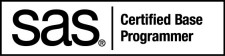 Senior Level Analyst/Developer with 30+ years of experience with the SAS System. Previous Security Clearance. More than 25 years of experience with SAS on the Unix and Windows platforms and 5+ years on Mainframe.  Used DataFlux to clean data prior to creating Financial and Retail Modeling Datasets. Experience with datasets containing over 500 million records and totaling 2+ Terabytes of data. Analytical skills in validating and characterizing data. Advanced use of Macros, Indexes and many procedures to generate analytical datasets used for modeling/forecasting reports. Considerable use of Enterprise Guide and building automated user interrogation interfaces. Created web based interactive analytical and reporting systems. Created automated daily and weekly reports using PROC REPORT, SQL, and Data Step interfaced with HTML, DDE, ODS, Word, Excel, and ExcelXP Tagsets. Strong SAS programming background for the design and development of projects, maintaining and enhancing existing code, Ad Hoc analysis and reporting.  Advanced analytical experience includes using Base Procedures, Table lookup with Index Processing and hash objects used to validate data. Data Step and SQL Pass-thru to Oracle, DB2, Teradata, Netezza, SQL Server, and PC files. Data Validation, ETL and Data Cleansing processing to extract internal and external data. Use of Formats and Informats including dynamic generation from existing data, FTP, UNIX scripting, and automating processes, Web development with SAS and custom programing generating HTML. Participated in conversions and migrations to V9 and SAS Grid. Working experience in the use of Information Map Studio, Cube development, T-SQL, Python, Perl, UNIX Shell Scripting, TOAD, JavaScript, VB Script, Access, Fortran, COBOL, and System 2000.Technical Skills InventoryHardware / Operating EnvironmentsPersonal Computers: Microsoft WindowsUNIX/Linux Workstations, SAS GridMainframes(CMS/TSO)SoftwareSAS, Oracle, Teradata, Netezza, SQL Server, DB2, Visual Analytics, Enterprise Guide, Enterprise Miner, FTP, WinZip, Excel, Word, Windows and UNIX/Linux Scripting.Procedures including:SQL, TABULATE, FREQ, UNIVARIATE, MEANS/SUMMARY, NPAR1WAY, LOGISTIC, FORMAT, REPORT, COMPARE, COPY, DATASETS, UPLOAD/ DOWNLOAD, IMPORT/EXPORT, RANK, EXPAND, SURVEYSELECT, GCHART, GPLOT, GMAP, GSLIDE, and GRAPH.LanguagesSAS, HTML, SQL, Python, COBOL, Fortran, Arc/INFO, Arc/AMLSpecial TrainingClinical Trials Training for SAS Programmers.Predictive Modeling Using Enterprise Miner.Data Preparation for Data Mining using DataFlux.Visual Analytics